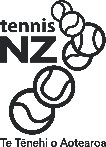 Tournament goal/statementWe are implementing the following measures so we can:
Keep all players, visitors, paid and voluntary staff healthy and safeReduce the chances of COVID-19 recurring in the community, andTo ensure that the tournament/event can continue to operate without the possibility of another lockdown period being required	Notes: Check box columnWhat measures are in placeWho is responsible?e.g. Contact tracing posters displayed clearly at the entrance to courtsVenue ManagerPLANNING AHEADPLANNING AHEADPLANNING AHEADWe have undertaken a deep clean of communal areas such as toilets, changing rooms, kitchen, lounge areas etc.We are ensuring staff (paid and volunteer) that are involved in active supervision of the tournament/event are remaining safe by having them:Inducted in relation to the role they are to performComplete contact tracing requirementsWear appropriate PPEMaintain physical distancing of 2 metres Sanitise their hands and any equipment/touch points regularlyWe have applied for the Ministry of Health NZ Covid Tracer QR code poster. (Use R911288 for the LocationBIC code in the template spreadsheet) We have put in place an alternative contact tracing record keeping measure for those not able to scan QR codes.  Examples are given hereWe have risked assessed the tournament calendar for events at our venue taking into account government Level 2 guidelines on:maximum numbers for venuesphysical distancing requirementsHealth, hygiene and cleaning requirementsAs a result of an appropriate risk assessment we have clearly indicated and communicated with relevant parties the status of the event and the measures implemented.CONTACT TRACINGCONTACT TRACINGCONTACT TRACINGAll players, visitors, staff, officials, spectators (anyone arriving at the venue) are required to scan in using the Covid Tracer app, or via the manual check in option provided.VENUE ACCESSVENUE ACCESSVENUE ACCESSWe will leave gates on all courts open at all times to minimise common/high risk touch pointsAll players and their spectators will be allocated an entry and exit point, which may be different to other players. This will ensure our playing groups do not mingle on-siteSIGNAGESIGNAGESIGNAGEWe have displayed a contact tracing information poster at all entrance points to the venue instructing that all players, visitors, staff, officials, spectators (anyone arriving at the venue) is required to register their visit via the Covid Tracer app or manual option provided We have put Tournament Safety Guidelines for Tennis up at the entrance to the venueWe have put Tournament Safety Guidelines for Tennis up in at least two locations on the fences around each individual tennis courtWe have put up signs advising players must take everything they brought to the venue away with them when they leave, including rubbishCLEANING & HYGIENECLEANING & HYGIENECLEANING & HYGIENEWe are ensuring all high contact/usage areas (e.g. changing rooms, toilets, tables, drinking fountains) are being sanitised XXX times per day plus hourly spot checks by XXX (name, product and WHO is cleaning?)We will have hand sanitiser available for all to use before and after they have playedIf it is identified that a COVID-19 carrier has been onsite, we will cancel the remainder of the tournament and close the venue until appropriate sanitising measures can be conducted. Those sanitising measures will involve XXXSHARED EQUIPMENTSHARED EQUIPMENTSHARED EQUIPMENTWe have removed all high contact items (e.g. umpire chairs, player seats, rubbish bins) from the courtsWe have removed any other items that do not need to be on courts at this time (e.g. squeegees, scoreboards, tennis equipment)We have removed all communal entertainment (e.g. table tennis tables)COMMUNICATIONSCOMMUNICATIONSCOMMUNICATIONSWe have identified on the tournament website, tournament emails, social media pages and on signage at the venue who should be contacted in the event of any court user having concerns about something observed at the venueWe have displayed this safety plan clearly for court users to view on site, and in tournament communicationsCHANGES TO SANCTION REQUIREMENTSCHANGES TO SANCTION REQUIREMENTSCHANGES TO SANCTION REQUIREMENTSCafé/food not requiredBalls – choice between:New balls for every match – (consider allowing winning players to keep the match balls)Players collect/provide a new tin of balls at the commencement of the event for use during all matches If previously used balls are given for matches, they must be limited only to that playing group, and not mixed with balls from any other groupITF’s – Practice balls will not be suppliedPlayer name plates not requiredLive scoring not requiredCHANGES TO STANDARD PRACTICESCHANGES TO STANDARD PRACTICESCHANGES TO STANDARD PRACTICES2m physical distancing applies at all times and includes no physical contact between players or officials (handshakes, high fives etc)All players, staff, volunteers, spectators, coaches age 12 or over are encouraged to wear a face covering. Players are not required to wear a face covering when playing.Gatherings for player briefings or prizegiving will only happen if they can be held in line with Government guidelines on crowds and gatherings. (recommend being held online the day before, or in staggered groups)ITF’s – sign-in to be either electronic or Tournament Director/Supervisor to sign (e.g. players are not to physically sign the sheet)Spectators/parents/guardians/coaches – each player may have one support person with them at the venue. If players are from the same family, it is recommended that only one support person is on-siteSTAFF AND OFFICIALSSTAFF AND OFFICIALSSTAFF AND OFFICIALSWhere possible, staff/Officials should be local to the venue (e.g. not requiring accommodation). If accommodation is required, the staff/Official should book their ownOfficials will be designated a walkie-talkie and be responsible for its charging and sanitation.Only the Tournament Director will use the microphoneITF’s – Tournament Physio to follow industry-specific guidelinesCorrect PPE in first aid kit and first aider/s clearly recognized in tournament comms. First aider/s to comply with all appropriate PPE requirements when administering first aide